Name of Journal: World Journal of DiabetesManuscript NO: 65161Manuscript Type: MINIREVIEWSCardiovascular autonomic neuropathy in diabetes: Pathophysiology, clinical assessment and implicationsDuque A et al. Cardiovascular autonomic neuropathy in diabetesAlice Duque, Mauro Felippe Felix Mediano, Andrea De Lorenzo, Luiz Fernando Rodrigues JrAlice Duque, Mauro Felippe Felix Mediano, Andrea De Lorenzo, Luiz Fernando Rodrigues Jr, Education and Research Department, Instituto Nacional de Cardiologia, Rio de Janeiro 22240006, RJ, BrazilMauro Felippe Felix Mediano, Laboratory of Clinical Research on Chagas Disease, Evandro Chagas National Institute of Infectious Diseases, Oswaldo Cruz Foundation, Rio de Janeiro 21040360, RJ, BrazilLuiz Fernando Rodrigues Jr, Department of Physiological Sciences, Biomedical Institute, Federal University of the State of Rio de Janeiro, National Institute of Cardiology, Rio de Janeiro 22240006, RJ, BrazilAuthor contributions: Duque A wrote the manuscript; Mediano MFF and Rodrigues Jr LF wrote and revised of manuscript; De Lorenzo A contributed article conception and writing; all authors have read and approved the final manuscript.Corresponding author: Andrea De Lorenzo, PhD, Professor, Education and Research Department, Instituto Nacional de Cardiologia, Rua das Laranjeiras 374, Rio de Janeiro 22240006, RJ, Brazil. andlorenzo@hotmail.comReceived: February 28, 2021Revised: April 5, 2021Accepted: May 20, 2021Published online: June 15, 2021 AbstractCardiovascular autonomic neuropathy (CAN) is a debilitating condition that mainly occurs in long-standing type 2 diabetes patients but can manifest earlier, even before diabetes is diagnosed. CAN is a microvascular complication that results from lesions of the sympathetic and parasympathetic nerve fibers, which innervate the heart and blood vessels and promote alterations in cardiovascular autonomic control. The entire mechanism is still not elucidated, but several aspects of the pathophysiology of CAN have already been described, such as the production of advanced glycation end products, reactive oxygen species, nuclear factor kappa B, and pro-inflammatory cytokines. This microvascular complication is an important risk factor for silent myocardial ischemia, chronic kidney disease, myocardial dysfunction, major cardiovascular events, cardiac arrhythmias, and sudden death. It has also been suggested that, compared to other traditional cardiovascular risk factors, CAN progression may have a greater impact on cardiovascular disease development. However, CAN might be subclinical for several years, and a late diagnosis increases the mortality risk. The duration of the transition period from the subclinical to clinical stage remains unknown, but the progression of CAN is associated with a poor prognosis. Several tests can be used for CAN diagnosis, such as heart rate variability (HRV), cardiovascular autonomic reflex tests, and myocardial scintigraphy. Currently, it has already been described that CAN could be detected even during the subclinical stage through a reduction in HRV, which is a non-invasive test with a lower operating cost. Therefore, considering that diabetes mellitus is a global epidemic and that diabetic neuropathy is the most common chronic complication of diabetes, the early identification and treatment of CAN could be a key point to mitigate the morbidity and mortality associated with this long-lasting condition.Key Words: Cardiovascular autonomic neuropathy; Cardiac autonomic neuropathy; Diabetes mellitus; Heart rate variability; Sympathetic autonomic nervous system; Parasympathetic autonomic nervous system©The Author(s) 2021. Published by Baishideng Publishing Group Inc. All rights reserved. Citation: Duque A, Mediano MFF, De Lorenzo A, Rodrigues Jr LF. Cardiovascular autonomic neuropathy in diabetes: Pathophysiology, clinical assessment and implications. World J Diabetes 2021; 12(6): 855-867 URL: https://www.wjgnet.com/1948-9358/full/v12/i6/855.htm DOI: https://dx.doi.org/10.4239/wjd.v12.i6.855Core Tip: Cardiovascular autonomic neuropathy (CAN) is an important risk factor for cardiovascular events. However, CAN may be subclinical for several years, worsening its potential contribution to increased mortality due to late diagnosis. Even during the subclinical stage, CAN could be detected through reduction in heart rate variability, a non-invasive test. Therefore, considering that diabetes mellitus is a global epidemic and that diabetic neuropathy is the most common chronic complication of diabetes, the early identification and treatment of CAN could be a key point to mitigate the morbidity and mortality impact from this long-lasting condition.INTRODUCTIONCardiovascular autonomic neuropathy (CAN) is a microvascular complication defined as the impairment of cardiovascular autonomic control in persons with diabetes, with no other causes[1]. The prevalence of CAN varies from nearly 2% in patients with newly diagnosed or well-controlled diabetes, up to 60% of patients with long-standing type 2 diabetes mellitus and 90% of pancreas transplantation candidates with type 1 diabetes[2,3]. The heterogeneity of evaluation methods used to classify CAN is a possible cause of this wide variation in prevalence, making it difficult to compare epidemiological data across different studies. CAN prevalence also increases with age, duration of diabetes, and poor glycemic control[4].Despite CAN manifesting as a subclinical condition for several years until the development of symptoms, it is a risk factor for silent myocardial ischemia, chronic kidney disease, myocardial dysfunction, major cardiovascular events, cardiac arrhythmias, and sudden death. Moreover, it is associated with increased morbidity and mortality risk and poor long-term diabetes prognosis[5-8]. The etiology of CAN is multifactorial, and several conditions are associated with CAN, such as hyperglycemia, insulin resistance, prediabetes, obesity, hypertension, dyslipidemia, metabolic syndrome, and obstructive sleep apnea (OSA). However, it is mainly recognized as a major complication of type 1 and type 2 diabetes mellitus[8], since diabetic neuropathies are the most prevalent chronic microvascular complications of diabetes. Of these, autonomic neuropathies (mainly CAN) and distal symmetric polyneuropathy are the most studied to date[3,9].An increase in the incidence of CAN is expected to occur due to the progression of diabetes as a global epidemic[10,11]. In 2019, diabetes mellitus affected 463 million people worldwide. This scenario is predicted to grow to over 592 million by 2035; based on the International Diabetes Federation, this number will rise to 700 million (10.9% prevalence) by 2045[12,13]. These projections are worrying considering that, in 2016, diabetes was directly responsible for 1.6 million deaths, representing the seventh leading cause of death worldwide[14]. In addition, diabetes commonly coexists with obesity, and nearly 85% of people with diabetes are type 2 diabetics; of those, 90% are obese or overweight[15]. The burden of these chronic diseases leads to a cardiometabolic epidemic, with a staggering increase in the global prevalence of diabetes mellitus, obesity, and metabolic syndrome[16-18]. Therefore, early identification and treatment of CAN could be a key point to minimize the morbidity and mortality associated with this long-lasting pandemic. The aim of this study was to review the latest content on the epidemiology, pathophysiology, and clinical assessment of CAN and to encourage healthcare workers to be aware of this clinical entity, considering that CAN is still an under-recognized condition[19].CAN in diabetesDefinitionCAN is a debilitating condition that occurs mainly among diabetic patients, especially those with a long duration of diabetes[19], but can manifest earlier, even before the diagnosis of diabetes[20]. Among its clinical manifestations, resting tachycardia, orthostatic hypotension, light-headedness, visual impairment, syncope, and exercise intolerance are the most common[21,22]. In 1892, Eichhorst suggested that persistent tachycardia in diabetic individuals may be due to damage to the vagus nerve[23]. Bradbury and Eggleston[24] first described the clinical syndrome of orthostatic hypotension and orthostatic tachycardia in 1925, and in 1945, Rundles described these physiological abnormalities as manifestations of diabetic neuropathy[25,26]. Since 1980, several studies have evaluated cardiac autonomic denervation as a possible late-stage complication of CAN and demonstrated that it is associated with increased mortality[23,26-28].Total cardiac denervation — the loss of sympathetic and parasympathetic innervation — is not frequent, but can occur as a result of diabetic neuropathy and, in turn, results in a blunted heart rate response. Vagal denervation is usually more common and occurs at an earlier stage before sympathetic denervation. Thus, it reverberates in abnormalities of normal heart rate variation and vascular dynamics, which are regulated by the sympathetic autonomic nervous system (SANS) and parasympathetic autonomic nervous system (PANS)[2,20,23]. The interaction and the equilibrium between SANS and PANS result in sympathovagal balance, which is responsible for modulating the sinus node; promoting adjustments of heart rate; controlling chronotropism, dromotropism, bathmotropism, and inotropism; altering the systolic and diastolic volumes; and promoting the control of vascular smooth muscle cells, contributing to peripheral vascular resistance[29-31].Chronic modifications in the existing equilibrium between the SANS and PANS therefore cause autonomic dysfunction. The mechanisms of autonomic dysfunction are complex and multifactorial, involving degenerative, inflammatory, ischemic, and metabolic abnormalities, which compromise the intrinsic cardiac innervation as well as other structures of the autonomic nervous system[4,32,33]. As cardiovascular autonomic dysfunction is potentially arrhythmogenic, it may predispose to atrial and ventricular arrhythmias and sudden cardiac death[8,34,35]. Although CAN progression is currently considered an independent prognostic factor for cardiovascular disease[36], it is frequently considered a subclinical condition, which may aggravate its potential contribution to the increased probability of mortality due to late diagnosis. Therefore, it is important to understand the pathophysiological mechanisms that trigger CAN, as well as which clinical assessments are currently available and recommended, in order to contribute to morbidity and mortality reduction associated to CAN[37].PathophysiologyCAN results from lesions of the autonomic nerve fibers that innervate the heart and blood vessels, promoting abnormalities in cardiovascular autonomic control[4]. The pathophysiological mechanism responsible for this lesion is multifactorial. Although the mechanisms associated with CAN development remain uncertain in their entirety, the main mechanism is hyperglycemia. Hyperglycemia directly favors an increase in the production of reactive oxygen species (ROS) and advanced glycation end products (AGEs), which are a heterogeneous group of compounds[7,32].The formation of AGEs occurs mainly due to the Maillard reaction, which is a non-enzymatic reaction between the carbonyl groups of reducing sugars and free amino groups of proteins, and depends directly on the concentration of glucose[38]. This process, which takes weeks to months, is reversible in the early phases, but becomes irreversible in its final stage. After its formation, AGEs accumulate inside and outside the cells. AGEs have been described as being able to bind to receptors for AGEs (RAGE), stimulating phosphatidylinositol-3 kinase (PI3-K) and mitogen-activated protein kinases (MAPK), and, consequently, activating nuclear factor kappa B (NF-κB)[39].NF-κB enhances the stimulation of RAGE expression in the cell membrane of cardiomyocytes, neurons, adipocytes, vascular cells, immune cells, glomerular epithelial cells, and lung epithelial cells, promoting a positive feedback response. Moreover, this transcription factor amplifies the production of tumor necrosis factor αand interleukin 6, which are pro-inflammatory cytokines, and vascular cell adhesion molecule 1, which promotes transendothelial migration of leukocytes[39-41]. In addition to hyperglycemia caused by type 1 and type 2 diabetes, other factors can also increase the production of NF-κB and pro-inflammatory cytokines, such as fatty acid accumulation, obesity, and atherosclerosis[40,42]. NF-κB also plays a crucial role in obesity-induced inflammation and insulin resistance[42].AGE/RAGE signaling promotes nicotinamide adenine dinucleotide phosphate (NADPH) oxidase activation, expanding the production of ROS and oxidative stress[39]. Oxidative stress is defined as an imbalance between ROS production and antioxidant defense systems (superoxide dismutase, catalase, and glutathione peroxidase). Thus, the complex of NADPH oxidase produces superoxide, which, together with hydroxyl radicals, singlet oxygen, and hydrogen peroxide, represent ROS. They have the ability to act as highly reactive free radicals, promote protein, lipid, and nucleic acid oxidation, and induce cellular damage. Moreover, the increase in oxidative stress activates NF-κB and, consequently, increases the expression of RAGEs in the cell membrane, emphasizing AGE/RAGE signaling and promoting positive feedback[39,43].In particular, it has been demonstrated that plasma superoxide anion is a primary biomarker of oxidative stress, and its increased production works as a predictor of cardiac autonomic dysfunction progression and even all-cause mortality[44]. Thus, chronic increased oxidative stress has a dangerous impact on the autonomic fibers and β-pancreatic cells, triggering the insulin resistance process and the development of type 2 diabetes mellitus. In addition, the increase in oxidative stress is associated not only with the progression of diabetes, but also with dyslipidemia, atherosclerosis, cancer, and cardiovascular diseases[43-45].Another component that may be associated with the pathogenesis of CAN is OSA[46]. OSA can be defined as a syndrome marked by frequent pauses in breathing during sleep that is usually accompanied by loud snoring, which occurs due to upper airway collapse[47,48]. Although the exact mechanism remains obscure, this disorder can lead to intermittent hypoxia that increases oxidative stress, contributing to CAN development[46]. Moreover, OSA is associated with increased cardiovascular morbidity and is commonly present in diabetic patients[46,48].CAN, diabetes, and mortalitySeveral studies have demonstrated the relationship between CAN and increased morbidity and mortality in patients with diabetes[49-51]. In 1991, Ewing et al[50] investigated the association between QT interval and corrected QT interval (QTc) length and sudden death in patients with diabetes. They showed that among 71 diabetic subjects, 13 died unexpectedly within three years of follow-up, and the QT and QTc intervals were significantly increased in these 13 participants. Thus, QT and QTc interval prolongation were associated with an increased risk of unexpected death in diabetic individuals with CAN[50].Thereafter, in 2005, the Rochester diabetic neuropathy study (RDNS) evaluated CAN and the risk factors for sudden cardiac death. Suarez et al[52] demonstrated an association between an increase in the QTc interval and sudden cardiac death via univariate analysis, but this significance was not observed in the multivariate analysis. Thus, they suggested that other conditions could have influenced this worse prognosis, such as nephropathy. This microvascular complication could be a marker of generalized vascular dysfunction and was marked as an independent risk factor for sudden death in the RDNS study.Despite the RDSN findings, the Diabetes Heart Study demonstrated that QTc interval predicted all-cause and cardiovascular disease mortality in participants with type 2 diabetes mellitus[53], confirming the results previously obtained by Ewing et al[50]. In addition, in 2010, Pop-Busui et al[54] evaluated the mortality risk in participants with CAN and reported that CAN participants had a twofold all-cause mortality risk compared to individuals without CAN.The Action to Control Cardiovascular Risk in Diabetes (ACCORD) trial demonstrated that participants with CAN had similar mortality rates when following both standard and intensive treatments for glycemic control, suggesting that severe glycemic control could promote hypoglycemia and increase the probability of mortality in diabetic patients[54]. Another study developed by Tang et al[51] based on the ACCORD trial evaluated the effects of intensive treatment of hyperglycemia, hypertension, and dyslipidemia as a prevention strategy to reduce cardiovascular events. Considering that these three conditions are important cardiovascular risk factors that must be controlled, the study showed that intensive control of blood pressure and glycemia promotes protective effects on CAN[51]. These findings reinforce that poor glycemic control, the duration of diabetes, and lifestyle factors play a crucial role in CAN development[19]. A brief description of relevant studies on CAN and diabetes is provided in Table 1. Clinical assessmentCurrently, it is estimated that about 50% of people with diabetes mellitus remain undiagnosed[46] and, among those diagnosed, the diagnosis usually happens very late, approximately 20 years after the onset of the disease[55]. Thus, considering that CAN may present even before the onset of diabetes, it is a markedly underdiagnosed and underestimated microvascular complication[20,56]. The natural progression of CAN comprises an asymptomatic, subclinical, and reversible phase, which represents the initial stage. Subsequently, CAN progresses to more advanced stages, with symptoms and a greater impairment of cardiac autonomic fibers[20,33,46].Autonomic neuropathy battery tests, known as cardiovascular autonomic reflex tests (CARTs), are used to assess stages of and monitor the progression of CAN. They are composed of tests that evaluate autonomic responses through changes in heart rate, blood pressure, and sudomotor responses after several maneuvers[22]. Some of the available tests were described by Ewing et al[57-60] in the 1970s and the 1980s and are known as Ewing’s Battery composed of five tests as follows: Valsalva maneuver, heart rate response to standing (30:15 ratio), heart rate response to deep breathing (maximum-minimum heart rate), blood pressure response to standing up (orthostatic hypotension test), and blood pressure response to sustained handgrip (isometric handgrip test)[60].EWING’S BATTERYHeart rate response to deep breathingThe deep breathing test is associated with respiratory arrhythmia and evaluates PANS function. Patients are asked to breathe at a rate of six times per minute, with approximately 5 s of inhalation and 5 s of exhalation per breath. The examiner must calculate the difference between the average of the largest accelerations (inspiration time) and the average of the largest decelerations (expiration time), and the expected result is at least 10 breaths/min to 15 breaths/min, which can decrease with aging. Moreover, it allows the calculation of the expiratory-inspiratory ratio (E:I ratio), which represents the ratio of the longest RR interval during expiration divided by the shortest RR interval during inspiration from five cycles. The result should be at least 1.2 in young individuals[4,61,62].Heart rate response to standingThe heart rate response to standing is referred to as the 30:15 ratio, another test designed to assess PANS function. The protocol consists of asking the patient to rest in the supine position for a specified amount of time, then to change this posture to an erect position. It is calculated based on the ratio between the longest RR interval (between the 20th and 40th beat, around the 30th heartbeat) and the shortest RR interval (between the 5th and 25th beat, around the 15th heartbeat) after standing up. The RR intervals are measured using an electrocardiogram record, and the result should be at least 1.04. In addition, sinus tachycardia, neurocardiogenic syncope, and abnormalities in baroreceptor function could also be detected with this test[4,61,62].Valsalva maneuverThe Valsalva maneuver represents voluntary forced expiration against resistance. The test is performed with an electrocardiogram record and evaluates the PANS function with high sensitivity. During expiration, the patient should maintain a mercury column at 40 mmHg for 15 s. Subsequently, physiological tachycardia commonly occurs. The electrocardiogram remains recording for 30 s to 45 s, when physiological bradycardia commonly occurs. The ratio of the shortest RR intervals (maximum heart rate) divided by the longest RR intervals (slowest heart rate) represents the Valsalva ratio, and values below 1.21 are considered abnormal results[4, 62].Blood pressure response to standing upThe blood pressure response to standing up is the so-called orthostatic hypotension test or postural hypotension test. This test evaluates variations in blood pressure between the rest period and after standing for three min, corresponding to the evaluation of the SANS function. A decrease in systolic blood pressure ≥ 20 mmHg and/or diastolic blood pressure ≥ 10 mmHg upon standing should be considered as an abnormal result. Moreover, several other symptoms or conditions can be identified with this test, such as weakness, faintness, dizziness, and visual impairment[4,62,63].Blood pressure response to sustained handgripThe isometric handgrip test consists of pressing the handgrip with nearly 30% of the maximum contraction strength for 3-5 min. This maneuver could be performed with the dominant arm and/or the non-dominant arm and is supposed to promote an increase in diastolic blood pressure. Blood pressure is measured in the contralateral arm, and an increase of at least 15 mmHg between the rest and peak effort values is expected. This test mainly evaluates the SANS response due to isometric exercise[4,62].The Ewing’s Battery tests represent a framework of CAN and its severity assessment in a simple, fast, and non-invasive manner[60]. Based on the diagnostic tests and clinical stages, CAN could be classified as follows: subclinical stage, possible or early CAN [decreased heart rate variability (HRV) or one abnormal cardiovagal test from CARTs], definite or confirmed CAN (presence of two or more abnormal CARTs results and often accompanied by resting tachycardia), and severe or advanced CAN (presence of definite or confirmed CAN and orthostatic hypotension, often accompanied by evidence of cardiomyopathy with left ventricular dysfunction on echocardiography and silent myocardial ischemia)[8,10]. Symptomatic CAN may be considered as severe or advanced CAN with exercise intolerance, postural dizziness, palpitations, or presyncope[8].According to these stages, Ewing et al[60] suggested that early involvement, definite involvement, and severe involvement should be interpreted as early parasympathetic, definite parasympathetic, and parasympathetic with additional sympathetic compromise, respectively. In addition, each Ewing’s test can be scored as 0 for a normal result, 0.5 for a borderline result, and 1 for an abnormal result. Therefore, a total score of 0-5 can be attributed to the standard battery performance, as previously described[60,64]. The progression of CAN stages is associated with a worse prognosis, emphasizing the need for tests for early diagnosis[8].However, there are some criticisms about the feasibility of Ewing’s tests, such as the difficulty in performing some tests in patients with osteomioarticular conditions or other mobility difficulties. Moreover, the results of the orthostatic hypotension test could not be reliable in patients with fluid retention, and the Valsalva maneuver directly depends on the patient's comprehension[65]. On the other hand, a potentially useful framework that overcomes these limitations is nuclear imaging, despite the high cost being a major limitation. It is a functional assessment tool used to evaluate presynaptic sympathetic nervous system function using myocardial scintigraphy[63].Myocardial scintigraphyMyocardial scintigraphy with 123I-metaiodobenzylguanidine (¹²³I-MIBG) allows for the evaluation of sympathetic presynaptic integrity[63]. After being injected, ¹²³I-MIBG diffuses into synaptic spaces and is absorbed into pre-synaptic terminals just like norepinephrine. Thus, considering that ¹²³I-MIBG is a false neurotransmitter, it is not catabolized and allows the visualization and quantification of norepinephrine transporter-1 function and, consequently, cardiac sympathetic innervation[66]. Several studies demonstrated abnormalities in sympathetic innervation in diabetic patients through myocardial scintigraphy with ¹²³I-MIBG[67-70]. In addition to CAN evaluation in diabetic patients, cardiac sympathetic imaging has other potential clinical applications, such as heart failure, transplantation, ischemic heart disease, and chemotherapy-induced cardiotoxicity[66].The clinical use of ¹²³I-MIBG for cardiac and non-cardiac imaging has already been approved in some countries. However, this technique has an elevated cost and its clinical use is still limited[71]; therefore, CARTs continue to be the most commonly used methods for CAN diagnosis[36], providing a quick and non-invasive assessment of cardiac autonomic function at a lower operating cost[72], despite the increased sensitivity of ¹²³I-MIBG scintigraphy[69].HRVThe HRV test is a cost-effective measurement based on the RR interval oscillation analysis of consecutive heartbeats. The duration of the RR intervals is not fixed, and reflects the combined performance of the SANS and PANS[73]. Thus, HRV is a marker of cardiac autonomic function, which is suitable for cardiovascular risk stratification. Its reduction is associated with increased cardiovascular risk[63,73]. In addition, HRV is recognized as a predictive factor of silent myocardial infarction and postmyocardial infarction mortality[36].HRV can be evaluated using linear or nonlinear methods. The nonlinear methods comprise the detrended fluctuation analysis, Hurst exponent, fractal dimension, and Lyapunov exponent. Although these indices are good morbidity and mortality markers, they require long periods of analysis. On the other hand, linear methods can be evaluated in a short period and are divided into two groups: those analyzed in the time domain and those analyzed in the frequency domain[74]. The parameters of these domains are listed in Table 2.Despite the fact that HRV indices and their respective interpretations are well-established in the literature, there is still no standardization of their reference values. In 1996, the European Society of Cardiology and the North American Society of Pacing and Electrophysiology published guidelines with standardized values of HRV measurements and their clinical associations. However, some of the ranges came from studies with small sample sizes, and the values were not adjusted for potential confounders, such as sex, age, or environmental factors. Thus, they should be considered as estimate values that requires more robust physiological and clinical validation[75].Another criticism of the European Society of Cardiology and the North American Society of Pacing and Electrophysiology guidelines is the statement that HRV is a simple tool. Although the technique has spread mainly due to devices that provide an automated measurement of HRV, the guidelines generate complex parameters and should be interpreted with caution in order to avoid incorrect data conclusions and extrapolations[33]. Nevertheless, despite criticism and the absence of standardized reference values, HRV remains a method widely associated with the body's self-regulatory capacity and the early identification of autonomic alterations and increased cardiovascular risk[76-78]. Moreover, HRV has been reported as a tool to identify cardiovascular risk, even in individuals without previous cardiovascular diseases[77,79].CRITICAL REFLECTIONDiabetes mellitus is a global epidemic[46], and diabetic neuropathy is the most common chronic complication[63]. Among the types of diabetic neuropathy, CAN is one of the most studied and disabling conditions[19]. Considering that CAN is a major marker for silent myocardial ischemia, myocardial dysfunction, cardiac arrhythmias, and sudden death[5-8], it is surprising that CAN is still an under-investigated condition in patients with diabetes[1].CAN may present in a subclinical form for many years while the parasympathetic denervation process already occurs in diabetic patients[80]. Moreover, CAN is associated with increased morbidity and mortality risks[4]. However, there is no universal standard method for detecting CAN, and it is suggested that more than one test should be conducted to enhance the sensitivity and reliability of CAN diagnosis[19]. In this setting, several tests with different degrees of accuracy, such as CARTs, HRV, and nuclear imaging, are available[61,69,81,82].According to the position statement of the American Association of Clinical Endocrinologists (AACE) and American College of Endocrinology (ACE), CAN screening should be performed at the time of diagnosis in patients with type 2 diabetes mellitus and five years after diagnosis in patients with type 1 diabetes mellitus. Nevertheless, there are still some controversies regarding the guidelines for CAN screening. For instance, the position statement of the American Diabetes Association (ADA) considers a patient eligible for CAN assessment only if they have microvascular complications and/or hypoglycemia unawareness. On the other hand, the Italian Society of Diabetology (SID) and the Italian Association of Clinical Diabetologists (AMD) reported that patients should be evaluated if they have high cardiovascular risk and complications, while the Toronto Consensus emphasizes that screening for symptoms and signs of CAN should be universal[10].There is also disagreement about the use of HRV tests for the diagnosis of CAN. According to the ADA, SID, and AMD statements, this technique is mainly used for research purposes. In contrast, the AACE, ACE, and Toronto Consensus recognize the clinical and prognostic value of the HRV test[10]. Despite the importance of early detection, there is no harmonized definition of CAN, and CAN is frequently diagnosed late[83].Therefore, early recognition of CAN is essential to minimize the risk of morbidity and mortality in patients with diabetes. CARTs, HRV, and the ¹²³I-mIBG myocardial scintigraphy should be used in combination for the CAN diagnosis in diabetic patients[63,84]. A harmonized definition among scientific societies is urgently needed to recommend standardized methods for CAN screening in patients with low, medium, and high cardiovascular risk. In view of the autonomic alterations associated with hyperglycemia, the early identification of sympathovagal imbalance in CAN may change treatment strategies for diabetic patients. Moreover, HRV analysis may be used as a potential tool to identify the first signs of CAN, even in asymptomatic individuals[84].CONCLUSIONAlthough CAN is considered a condition associated with increased risks of morbidity and mortality, there are still many disagreements regarding the recommendations in the CAN guidelines. The existence of complex mechanisms, the wide variety of tools for assessing CAN, and the lack of a harmonized definition among the scientific societies contribute to the reduced clinical investigation of this complication, which can increase the risk of silent myocardial ischemia, myocardial dysfunction, cardiac arrhythmias, and sudden death.CAN assessment methodologies (HRV, CARTs, and ¹²³I-mIBG myocardial scintigraphy) need to become more available, widely accessible, and easy to interpret. Considering that CAN is an under-recognized condition, it is also necessary to stimulate the discussion about this microvascular complication in college or university programs in the healthcare field. Investing in education and stimulating the assessment of this complication can be a promising key point for early identification and reducing morbimortality of CAN, mainly in the current scenario of diabetes and cardiometabolic epidemics.REFERENCES1 Spallone V, Ziegler D, Freeman R, Bernardi L, Frontoni S, Pop-Busui R, Stevens M, Kempler P, Hilsted J, Tesfaye S, Low P, Valensi P; Toronto Consensus Panel on Diabetic Neuropathy. Cardiovascular autonomic neuropathy in diabetes: clinical impact, assessment, diagnosis, and management. Diabetes Metab Res Rev 2011; 27: 639-653 [PMID: 21695768 DOI: 10.1002/dmrr.1239]2 Vinik AI, Erbas T, Casellini CM. Diabetic cardiac autonomic neuropathy, inflammation and cardiovascular disease. J Diabetes Investig 2013; 4: 4-18 [PMID: 23550085 DOI: 10.1111/jdi.12042]3 Pop-Busui R. What do we know and we do not know about cardiovascular autonomic neuropathy in diabetes. J Cardiovasc Transl Res 2012; 5: 463-478 [PMID: 22644723 DOI: 10.1007/s12265-012-9367-6]4 Vinik AI, Ziegler D. Diabetic cardiovascular autonomic neuropathy. Circulation 2007; 115: 387-397 [PMID: 17242296 DOI: 10.1161/CIRCULATIONAHA.106.634949]5 Razanskaite-Virbickiene D, Danyte E, Mockeviciene G, Dobrovolskiene R, Verkauskiene R, Zalinkevicius R. Can coefficient of variation of time-domain analysis be valuable for detecting cardiovascular autonomic neuropathy in young patients with type 1 diabetes: a case control study. BMC Cardiovasc Disord 2017; 17: 34 [PMID: 28103812 DOI: 10.1186/s12872-016-0467-0]6 Astrup AS, Tarnow L, Rossing P, Hansen BV, Hilsted J, Parving HH. Cardiac autonomic neuropathy predicts cardiovascular morbidity and mortality in type 1 diabetic patients with diabetic nephropathy. Diabetes Care 2006; 29: 334-339 [PMID: 16443883 DOI: 10.2337/diacare.29.02.06.dc05-1242]7 Fisher VL, Tahrani AA. Cardiac autonomic neuropathy in patients with diabetes mellitus: current perspectives. Diabetes Metab Syndr Obes 2017; 10: 419-434 [PMID: 29062239 DOI: 10.2147/DMSO.S129797]8 Williams SM, Eleftheriadou A, Alam U, Cuthbertson DJ, Wilding JPH. Cardiac Autonomic Neuropathy in Obesity, the Metabolic Syndrome and Prediabetes: A Narrative Review. Diabetes Ther 2019; 10: 1995-2021 [PMID: 31552598 DOI: 10.1007/s13300-019-00693-0]9 Pop-Busui R, Boulton AJ, Feldman EL, Bril V, Freeman R, Malik RA, Sosenko JM, Ziegler D. Diabetic Neuropathy: A Position Statement by the American Diabetes Association. Diabetes Care 2017; 40: 136-154 [PMID: 27999003 DOI: 10.2337/dc16-2042]10 Spallone V. Update on the Impact, Diagnosis and Management of Cardiovascular Autonomic Neuropathy in Diabetes: What Is Defined, What Is New, and What Is Unmet. Diabetes Metab J 2019; 43: 3-30 [PMID: 30793549 DOI: 10.4093/dmj.2018.0259]11 Eleftheriadou A, Williams S, Nevitt S, Brown E, Roylance R, Wilding JPH, Cuthbertson DJ, Alam U. The prevalence of cardiac autonomic neuropathy in prediabetes: a systematic review. Diabetologia 2021; 64: 288-303 [PMID: 33164108 DOI: 10.1007/s00125-020-05316-z]12 Hu FB, Satija A, Manson JE. Curbing the Diabetes Pandemic: The Need for Global Policy Solutions. JAMA 2015; 313: 2319-2320 [PMID: 25996138 DOI: 10.1001/jama.2015.5287]13 Williams R, Colagiuri S, Chan J, Gregg E, Ke C, Lim L-L. IDF Atlas 9th Edition 2019. Brussels: Belgium, 201914 World Health Organization. Diabetes. Key facts. [cited 18 February 2021]. In: World Health Organization [Internet]. Available from: https://www.who.int/news-room/fact-sheets/detail/diabetes15 Haththotuwa RN, Wijeyaratne CN, Senarath U. Chapter 1 - Worldwide epidemic of obesity. In: Mahmood TA, Arulkumaran S, Chervenak FA. Obesity and Obstetrics (Second Edition). Elsevier, 2020: 3-816 Eckel RH, Blaha MJ. Cardiometabolic Medicine: A Call for a New Subspeciality Training Track in Internal Medicine. Am J Med 2019; 132: 788-790 [PMID: 30871919 DOI: 10.1016/j.amjmed.2019.02.027]17 Lopez-Jaramillo P, Lahera V, Lopez-Lopez J. Epidemic of cardiometabolic diseases: a Latin American point of view. Ther Adv Cardiovasc Dis 2011; 5: 119-131 [PMID: 21406494 DOI: 10.1177/1753944711403189]18 Reiter-Brennan C, Cainzos-Achirica M, Soroosh G, Saxon DR, Blaha MJ, Eckel RH. Cardiometabolic medicine - the US perspective on a new subspecialty. Cardiovasc Endocrinol Metab 2020; 9: 70-80 [PMID: 32803138 DOI: 10.1097/XCE.0000000000000224]19 Pan Q, Li Q, Deng W, Zhao D, Qi L, Huang W, Ma L, Li H, Li Y, Lyu X, Wang A, Yao H, Guo L, Xing X. Prevalence and Diagnosis of Diabetic Cardiovascular Autonomic Neuropathy in Beijing, China: A Retrospective Multicenter Clinical Study. Front Neurosci 2019; 13: 1144 [PMID: 31708736 DOI: 10.3389/fnins.2019.01144]20 Rolim LC, Sá JR, Chacra AR, Dib SA. Diabetic cardiovascular autonomic neuropathy: risk factors, clinical impact and early diagnosis. Arq Bras Cardiol 2008; 90: e24-e31 [PMID: 18516377 DOI: 10.1590/s0066-782x2008000400014]21 Serhiyenko VA, Serhiyenko AA. Cardiac autonomic neuropathy: Risk factors, diagnosis and treatment. World J Diabetes 2018; 9: 1-24 [PMID: 29359025 DOI: 10.4239/wjd.v9.i1.1]22 Agashe S, Petak S. Cardiac Autonomic Neuropathy in Diabetes Mellitus. Methodist Debakey Cardiovasc J 2018; 14: 251-256 [PMID: 30788010]23 Watkins PJ, Mackay JD. Cardiac denervation in diabetic neuropathy. Ann Intern Med 1980; 92: 304-307 [PMID: 7356218 DOI: 10.7326/0003-4819-92-2-304]24 Bradbury S, Eggleston C. Postural hypotension: A report of three cases. Am Heart J 1925; 1: 73-86 [DOI: 10.1016/s0002-8703(25)90007-5]25 Rundles RW. Diabetic Neuropathy: General Review with Report of 125 Cases. Medicine 1945; 24: 111-16026 Mackay JD, Page MM, Cambridge J, Watkins PJ. Diabetic autonomic neuropathy. The diagnostic value of heart rate monitoring. Diabetologia 1980; 18: 471-478 [PMID: 7418957 DOI: 10.1007/BF00261703]27 Lloyd-Mostyn RH, Watkins PJ. Total cardiac denervation in diabetic autonomic neuropathy. Diabetes 1976; 25: 748-751 [PMID: 955302 DOI: 10.2337/diab.25.9.748]28 Watkins PJ, Edmonds ME. Sympathetic nerve failure in diabetes. Diabetologia 1983; 25: 73-77 [PMID: 6628876 DOI: 10.1007/BF00250890]29 Boutagy NE, Sinusas AJ. Recent Advances and Clinical Applications of PET Cardiac Autonomic Nervous System Imaging. Curr Cardiol Rep 2017; 19: 33 [PMID: 28321682 DOI: 10.1007/s11886-017-0843-0]30 Sheng Y, Zhu L. The crosstalk between autonomic nervous system and blood vessels. Int J Physiol Pathophysiol Pharmacol 2018; 10: 17-28 [PMID: 29593847]31 Dyavanapalli J. Novel approaches to restore parasympathetic activity to the heart in cardiorespiratory diseases. Am J Physiol Heart Circ Physiol 2020; 319: H1153-H1161 [PMID: 33035444 DOI: 10.1152/ajpheart.00398.2020]32 Breder ISS, Sposito AC. Cardiovascular autonomic neuropathy in type 2 diabetic patients. Rev Assoc Med Bras (1992) 2019; 65: 56-60 [PMID: 30758421 DOI: 10.1590/1806-9282.65.1.56]33 Colombo J, Arora R, Depace N, Vinik A. Clinical autonomic dysfunction: Measurement, indications, therapies, and outcomes. 1st ed. Springer International Publishing, 2015: 1-45234 Shen MJ, Zipes DP. Role of the autonomic nervous system in modulating cardiac arrhythmias. Circ Res 2014; 114: 1004-1021 [PMID: 24625726 DOI: 10.1161/CIRCRESAHA.113.302549]35 Wang YC. Rehabilitation of Patients With Neuropathies. In: Cifu DX, Lew HL. Braddom's Rehabilitation Care: A Clinical Handbook. Elsevier, 2018: 287-298.e936 Yun JS, Park YM, Cha SA, Ahn YB, Ko SH. Progression of cardiovascular autonomic neuropathy and cardiovascular disease in type 2 diabetes. Cardiovasc Diabetol 2018; 17: 109 [PMID: 30071872 DOI: 10.1186/s12933-018-0752-6]37 Dayem SM, Battah AA, Bohy Ael M. Cardiovascular Autonomic Neuropathy and Early Atherosclerosis in Adolescent Type 1 Diabetic Patient. Open Access Maced J Med Sci 2015; 3: 681-688 [PMID: 27275308 DOI: 10.3889/oamjms.2015.131]38 Singh VP, Bali A, Singh N, Jaggi AS. Advanced glycation end products and diabetic complications. Korean J Physiol Pharmacol 2014; 18: 1-14 [PMID: 24634591 DOI: 10.4196/kjpp.2014.18.1.1]39 Luevano-Contreras C, Chapman-Novakofski K. Dietary advanced glycation end products and aging. Nutrients 2010; 2: 1247-1265 [PMID: 22254007 DOI: 10.3390/nu2121247]40 Egaña-Gorroño L, López-Díez R, Yepuri G, Ramirez LS, Reverdatto S, Gugger PF, Shekhtman A, Ramasamy R, Schmidt AM. Receptor for Advanced Glycation End Products (RAGE) and Mechanisms and Therapeutic Opportunities in Diabetes and Cardiovascular Disease: Insights From Human Subjects and Animal Models. Front Cardiovasc Med 2020; 7: 37 [PMID: 32211423 DOI: 10.3389/fcvm.2020.00037]41 Kong DH, Kim YK, Kim MR, Jang JH, Lee S. Emerging Roles of Vascular Cell Adhesion Molecule-1 (VCAM-1) in Immunological Disorders and Cancer. Int J Mol Sci 2018; 19: 1057 [PMID: 29614819 DOI: 10.3390/ijms19041057]42 Kim JK. Endothelial nuclear factor κB in obesity and aging: is endothelial nuclear factor κB a master regulator of inflammation and insulin resistance? Circulation 2012; 125: 1081-1083 [PMID: 22302839 DOI: 10.1161/CIRCULATIONAHA.111.090134]43 Pizzino G, Irrera N, Cucinotta M, Pallio G, Mannino F, Arcoraci V, Squadrito F, Altavilla D, Bitto A. Oxidative Stress: Harms and Benefits for Human Health. Oxid Med Cell Longev 2017; 2017: 8416763 [PMID: 28819546 DOI: 10.1155/2017/8416763]44 Ziegler D, Buchholz S, Sohr C, Nourooz-Zadeh J, Roden M. Oxidative stress predicts progression of peripheral and cardiac autonomic nerve dysfunction over 6 years in diabetic patients. Acta Diabetol 2015; 52: 65-72 [PMID: 24898524 DOI: 10.1007/s00592-014-0601-3]45 Tangvarasittichai S. Oxidative stress, insulin resistance, dyslipidemia and type 2 diabetes mellitus. World J Diabetes 2015; 6: 456-480 [PMID: 25897356 DOI: 10.4239/wjd.v6.i3.456]46 Dimitropoulos G, Tahrani AA, Stevens MJ. Cardiac autonomic neuropathy in patients with diabetes mellitus. World J Diabetes 2014; 5: 17-39 [PMID: 24567799 DOI: 10.4239/wjd.v5.i1.17]47 World Health Organization. Noncommunicable diseases: Obstructive sleep apnoea syndrome. Management-Screening, Diagnosis and Treatment. [cited 18 February 2021]. In: World Health Organization [Internet]. Available from: https://www.who.int/news-room/q-a-detail/noncommunicable-diseases-obstructive-sleep-apnoea-syndrome48 Spicuzza L, Caruso D, Di Maria G. Obstructive sleep apnoea syndrome and its management. Ther Adv Chronic Dis 2015; 6: 273-285 [PMID: 26336596 DOI: 10.1177/2040622315590318]49 Maser RE, Pfeifer MA, Dorman JS, Kuller LH, Becker DJ, Orchard TJ. Diabetic autonomic neuropathy and cardiovascular risk. Pittsburgh Epidemiology of Diabetes Complications Study III. Arch Intern Med 1990; 150: 1218-1222 [PMID: 2353855 DOI: 10.1001/archinte.1990.00390180056009]50 Ewing DJ, Boland O, Neilson JM, Cho CG, Clarke BF. Autonomic neuropathy, QT interval lengthening, and unexpected deaths in male diabetic patients. Diabetologia 1991; 34: 182-185 [PMID: 1884890 DOI: 10.1007/BF00418273]51 Tang Y, Shah H, Bueno Junior CR, Sun X, Mitri J, Sambataro M, Sambado L, Gerstein HC, Fonseca V, Doria A, Pop-Busui R. Intensive Risk Factor Management and Cardiovascular Autonomic Neuropathy in Type 2 Diabetes: The ACCORD Trial. Diabetes Care 2021; 44: 164-173 [PMID: 33144354 DOI: 10.2337/dc20-1842]52 Suarez GA, Clark VM, Norell JE, Kottke TE, Callahan MJ, O'Brien PC, Low PA, Dyck PJ. Sudden cardiac death in diabetes mellitus: risk factors in the Rochester diabetic neuropathy study. J Neurol Neurosurg Psychiatry 2005; 76: 240-245 [PMID: 15654040 DOI: 10.1136/jnnp.2004.039339]53 Cox AJ, Azeem A, Yeboah J, Soliman EZ, Aggarwal SR, Bertoni AG, Carr JJ, Freedman BI, Herrington DM, Bowden DW. Heart rate-corrected QT interval is an independent predictor of all-cause and cardiovascular mortality in individuals with type 2 diabetes: the Diabetes Heart Study. Diabetes Care 2014; 37: 1454-1461 [PMID: 24574343 DOI: 10.2337/dc13-1257]54 Pop-Busui R, Evans GW, Gerstein HC, Fonseca V, Fleg JL, Hoogwerf BJ, Genuth S, Grimm RH, Corson MA, Prineas R; Action to Control Cardiovascular Risk in Diabetes Study Group. Effects of cardiac autonomic dysfunction on mortality risk in the Action to Control Cardiovascular Risk in Diabetes (ACCORD) trial. Diabetes Care 2010; 33: 1578-1584 [PMID: 20215456 DOI: 10.2337/dc10-0125]55 Sagesaka H, Sato Y, Someya Y, Tamura Y, Shimodaira M, Miyakoshi T, Hirabayashi K, Koike H, Yamashita K, Watada H, Aizawa T. Type 2 Diabetes: When Does It Start? J Endocr Soc 2018; 2: 476-484 [PMID: 29732459 DOI: 10.1210/js.2018-00071]56 Vinik AI, Casellini C, Parson HK, Colberg SR, Nevoret ML. Cardiac Autonomic Neuropathy in Diabetes: A Predictor of Cardiometabolic Events. Front Neurosci 2018; 12: 591 [PMID: 30210276 DOI: 10.3389/fnins.2018.00591]57 Ewing DJ, Clarke BF. Diagnosis and management of diabetic autonomic neuropathy. Br Med J (Clin Res Ed) 1982; 285: 916-918 [PMID: 6811067 DOI: 10.1136/bmj.285.6346.916]58 Ewing DJ, Campbell IW, Burt AA, Clarke BF. Vascular reflexes in diabetic autonomic neuropathy. Lancet 1973; 2: 1354-1356 [PMID: 4128054 DOI: 10.1016/s0140-6736(73)93323-0]59 Ewing DJ, Campbell IW, Murray A, Neilson JM, Clarke BF. Immediate heart-rate response to standing: simple test for autonomic neuropathy in diabetes. Br Med J 1978; 1: 145-147 [PMID: 620228 DOI: 10.1136/bmj.1.6106.145]60 Ewing DJ, Martyn CN, Young RJ, Clarke BF. The value of cardiovascular autonomic function tests: 10 years experience in diabetes. Diabetes Care 1985; 8: 491-498 [PMID: 4053936 DOI: 10.2337/diacare.8.5.491]61 Bissinger A. Cardiac Autonomic Neuropathy: Why Should Cardiologists Care about That? J Diabetes Res 2017; 2017: 5374176 [PMID: 29214181 DOI: 10.1155/2017/5374176]62 Zygmunt A, Stanczyk J. Methods of evaluation of autonomic nervous system function. Arch Med Sci 2010; 6: 11-18 [PMID: 22371714 DOI: 10.5114/aoms.2010.13500]63 Didangelos T, Moralidis E, Karlafti E, Tziomalos K, Margaritidis C, Kontoninas Z, Stergiou I, Boulbou M, Papagianni M, Papanastasiou E, Hatzitolios AI. A Comparative Assessment of Cardiovascular Autonomic Reflex Testing and Cardiac 123I-Metaiodobenzylguanidine Imaging in Patients with Type 1 Diabetes Mellitus without Complications or Cardiovascular Risk Factors. Int J Endocrinol 2018; 2018: 5607208 [PMID: 29721015 DOI: 10.1155/2018/5607208]64 Migisha R, Agaba DC, Katamba G, Kwaga T, Tumwesigye R, Miranda SL, Muyingo A, Siedner MJ. Prevalence and Correlates of Cardiovascular Autonomic Neuropathy Among Patients with Diabetes in Uganda: A Hospital-Based Cross-sectional Study. Glob Heart 2020; 15: 21 [PMID: 32489794 DOI: 10.5334/gh.765]65 Pafili K, Trypsianis G, Papazoglou D, Maltezos E, Papanas N. Simplified Diagnosis of Cardiovascular Autonomic Neuropathy in Type 2 Diabetes Using Ewing's Battery. Rev Diabet Stud 2015; 12: 213-219 [PMID: 26676669 DOI: 10.1900/RDS.2015.12.213]66 Travin MI. Current Clinical Applications and Next Steps for Cardiac Innervation Imaging. Curr Cardiol Rep 2017; 19: 1 [PMID: 28084596 DOI: 10.1007/s11886-017-0817-2]67 Tamura K, Utsunomiya K, Nakatani Y, Saika Y, Onishi S, Iwasaka T. Use of iodine-123 metaiodobenzylguanidine scintigraphy to assess cardiac sympathetic denervation and the impact of hypertension in patients with non-insulin-dependent diabetes mellitus. Eur J Nucl Med 1999; 26: 1310-1316 [PMID: 10541830 DOI: 10.1007/s002590050588]68 Kreiner G, Wolzt M, Fasching P, Leitha T, Edlmayer A, Korn A, Waldhäusl W, Dudczak R. Myocardial m-[123I]iodobenzylguanidine scintigraphy for the assessment of adrenergic cardiac innervation in patients with IDDM. Comparison with cardiovascular reflex tests and relationship to left ventricular function. Diabetes 1995; 44: 543-549 [PMID: 7729613 DOI: 10.2337/diab.44.5.543]69 Scholte AJ, Schuijf JD, Delgado V, Kok JA, Bus MT, Maan AC, Stokkel MP, Kharagitsingh AV, Dibbets-Schneider P, van der Wall EE, Bax JJ. Cardiac autonomic neuropathy in patients with diabetes and no symptoms of coronary artery disease: comparison of 123I-metaiodobenzylguanidine myocardial scintigraphy and heart rate variability. Eur J Nucl Med Mol Imaging 2010; 37: 1698-1705 [PMID: 20411258 DOI: 10.1007/s00259-010-1442-0]70 Scott LA, Kench PL. Cardiac autonomic neuropathy in the diabetic patient: does 123I-MIBG imaging have a role to play in early diagnosis? J Nucl Med Technol 2004; 32: 66-71 [PMID: 15175402]71 Travin MI, Matsunari I, Thomas GS, Nakajima K, Yoshinaga K. How do we establish cardiac sympathetic nervous system imaging with 123I-mIBG in clinical practice? Perspectives and lessons from Japan and the US. J Nucl Cardiol 2019; 26: 1434-1451 [PMID: 30178272 DOI: 10.1007/s12350-018-1394-5]72 Viggiano A, Vicidomini C, Monda M, Carleo D, Carleo R, Messina G, Viggiano A, Viggiano E, De Luca B. Fast and low-cost analysis of heart rate variability reveals vegetative alterations in noncomplicated diabetic patients. J Diabetes Complications 2009; 23: 119-123 [PMID: 18413209 DOI: 10.1016/j.jdiacomp.2007.11.009]73 Billman GE. Heart rate variability - a historical perspective. Front Physiol 2011; 2: 86 [PMID: 22144961 DOI: 10.3389/fphys.2011.00086]74 Vanderlei LC, Pastre CM, Hoshi RA, Carvalho TD, Godoy MF. Basic notions of heart rate variability and its clinical applicability. Rev Bras Cir Cardiovasc 2009; 24: 205-217 [PMID: 19768301 DOI: 10.1590/s0102-76382009000200018]75 Heart rate variability: standards of measurement, physiological interpretation and clinical use. Task Force of the European Society of Cardiology and the North American Society of Pacing and Electrophysiology. Circulation 1996; 93: 1043-1065 [PMID: 8598068 DOI: 10.1161/01.CIR.93.5.1043]76 McCraty R, Shaffer F. Heart Rate Variability: New Perspectives on Physiological Mechanisms, Assessment of Self-regulatory Capacity, and Health risk. Glob Adv Health Med 2015; 4: 46-61 [PMID: 25694852 DOI: 10.7453/gahmj.2014.073]77 Hillebrand S, Gast KB, de Mutsert R, Swenne CA, Jukema JW, Middeldorp S, Rosendaal FR, Dekkers OM. Heart rate variability and first cardiovascular event in populations without known cardiovascular disease: meta-analysis and dose-response meta-regression. Europace 2013; 15: 742-749 [PMID: 23370966 DOI: 10.1093/europace/eus341]78 Farah BQ. Heart Rate Variability as an Indicator of Cardiovascular Risk in Young Individuals. Arq Bras Cardiol 2020; 115: 59-60 [PMID: 32785499 DOI: 10.36660/abc.20200444]79 Goldenberg I, Goldkorn R, Shlomo N, Einhorn M, Levitan J, Kuperstein R, Klempfner R, Johnson B. Heart Rate Variability for Risk Assessment of Myocardial Ischemia in Patients Without Known Coronary Artery Disease: The HRV-DETECT (Heart Rate Variability for the Detection of Myocardial Ischemia) Study. J Am Heart Assoc 2019; 8: e014540 [PMID: 31838969 DOI: 10.1161/JAHA.119.014540]80 Witzel II, Jelinek HF, Khalaf K, Lee S, Khandoker AH, Alsafar H. Identifying Common Genetic Risk Factors of Diabetic Neuropathies. Front Endocrinol (Lausanne) 2015; 6: 88 [PMID: 26074879 DOI: 10.3389/fendo.2015.00088]81 McCarty N, Silverman B. Cardiovascular autonomic neuropathy. Proc (Bayl Univ Med Cent) 2016; 29: 157-159 [PMID: 27034552 DOI: 10.1080/08998280.2016.11929397]82 Rolim LC, de Souza JS, Dib SA. Tests for early diagnosis of cardiovascular autonomic neuropathy: critical analysis and relevance. Front Endocrinol (Lausanne) 2013; 4: 173 [PMID: 24273533 DOI: 10.3389/fendo.2013.00173]83 Metelka R, Cibičková L, Gajdová J, Krystyník O. Heart rate variability evaluation in the assessment of cardiac autonomic neuropathy in patients with type 2 diabetes. Cor et Vasa 2018; 60: e335-e44 [DOI: 10.1016/j.crvasa.2017.05.001]84 Tarvainen MP, Cornforth DJ, Kuoppa P, Lipponen JA, Jelinek HF. Complexity of heart rate variability in type 2 diabetes - effect of hyperglycemia. Annu Int Conf IEEE Eng Med Biol Soc 2013; 2013: 5558-5561 [PMID: 24110996 DOI: 10.1109/EMBC.2013.6610809]85 Kempler P, Tesfaye S, Chaturvedi N, Stevens LK, Webb DJ, Eaton S, Kerényi Z, Tamás G, Ward JD, Fuller JH; EURODIAB IDDM Complications Study Group. Autonomic neuropathy is associated with increased cardiovascular risk factors: the EURODIAB IDDM Complications Study. Diabet Med 2002; 19: 900-909 [PMID: 12421426 DOI: 10.1046/j.1464-5491.2002.00821.x]86 Witte DR, Tesfaye S, Chaturvedi N, Eaton SE, Kempler P, Fuller JH; EURODIAB Prospective Complications Study Group. Risk factors for cardiac autonomic neuropathy in type 1 diabetes mellitus. Diabetologia 2005; 48: 164-171 [PMID: 15619072 DOI: 10.1007/s00125-004-1617-y]87 Ziegler D, Zentai CP, Perz S, Rathmann W, Haastert B, Döring A, Meisinger C; KORA Study Group. Prediction of mortality using measures of cardiac autonomic dysfunction in the diabetic and nondiabetic population: the MONICA/KORA Augsburg Cohort Study. Diabetes Care 2008; 31: 556-561 [PMID: 18086873 DOI: 10.2337/dc07-1615]88 Orlov S, Cherney DZ, Pop-Busui R, Lovblom LE, Ficociello LH, Smiles AM, Warram JH, Krolewski AS, Perkins BA. Cardiac autonomic neuropathy and early progressive renal decline in patients with nonmacroalbuminuric type 1 diabetes. Clin J Am Soc Nephrol 2015; 10: 1136-1144 [PMID: 26092828 DOI: 10.2215/CJN.11441114]89 Shaffer F, Ginsberg JP. An Overview of Heart Rate Variability Metrics and Norms. Front Public Health 2017; 5: 258 [PMID: 29034226 DOI: 10.3389/fpubh.2017.00258]90 Young HA, Benton D. Heart-rate variability: a biomarker to study the influence of nutrition on physiological and psychological health? Behav Pharmacol 2018; 29: 140-151 [PMID: 29543648 DOI: 10.1097/FBP.0000000000000383]FootnotesConflict-of-interest statement: De Lorenzo A is an employee of the National Institute of Cardiology. Mediano MFF is an employee of Evandro Chagas National Institute of Infectious Diseases, Oswaldo Cruz Foundation. Rodrigues Jr LF is an employee of the National Institute of Cardiology and of the Federal University of the State of Rio de Janeiro.Open-Access: This article is an open-access article that was selected by an in-house editor and fully peer-reviewed by external reviewers. It is distributed in accordance with the Creative Commons Attribution NonCommercial (CC BY-NC 4.0) license, which permits others to distribute, remix, adapt, build upon this work non-commercially, and license their derivative works on different terms, provided the original work is properly cited and the use is non-commercial. See: http://creativecommons.org/Licenses/by-nc/4.0/Manuscript source: Invited manuscriptPeer-review started: February 28, 2021First decision: March 30, 2021Article in press: May 20, 2021Specialty type: Endocrinology and metabolismCountry/Territory of origin: BrazilPeer-review report’s scientific quality classificationGrade A (Excellent): 0Grade B (Very good): 0Grade C (Good): CGrade D (Fair): 0Grade E (Poor): 0P-Reviewer: Shi J S-Editor: Gao CC L-Editor:  A P-Editor: Ma YJTable 1 Characteristics of different studies evaluating cardiovascular autonomic neuropathy and diabetesCAN: Cardiovascular autonomic neuropathy; HRV: Heart rate variability.Table 2 Heart rate variability time and frequency domain measures[89,90]SANS: Sympathetic autonomic nervous system; PANS: Parasympathetic autonomic nervous system; LF: Low frequency; HF: High frequency; ULF: Ultra low frequency; VLF: Very low frequency; MNN: Mean of NN; SDNN: Standard deviation of all NN.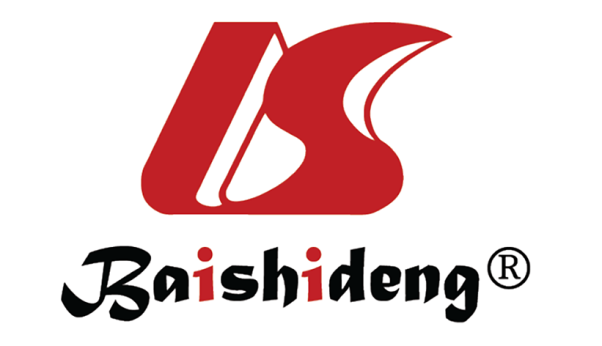 Published by Baishideng Publishing Group Inc7041 Koll Center Parkway, Suite 160, Pleasanton, CA 94566, USATelephone: +1-925-3991568E-mail: bpgoffice@wjgnet.comHelp Desk: https://www.f6publishing.com/helpdeskhttps://www.wjgnet.com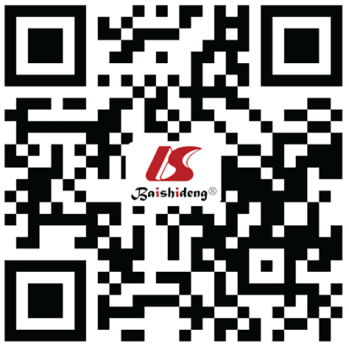 © 2021 Baishideng Publishing Group Inc. All rights reserved.StudyRef.Sample size and type of studyCAN assessmentMain findingsPittsburgh Epidemiology of Diabetes Complications Study IIIMaser et al[49], 1990168 participants with type 1 diabetes; Cross-sectional studyHeart rate response to deep breathing, 30:15 ratio and Valsalva maneuverThe association ofCAN with increased cardiovascular risk factors may explain the high mortality of CAN patientsEURODIAB IDDM Complications StudyKempler et al[85], 20023,007 participants with type 1 diabetes; Cross-sectional studyOrthostatic hypotension test and 30:15 ratioCAN is associated to cardiovascular disease and vascular factors may have an important role in the pathogenesis of CANEURODIAB Prospective Complications StudyWitte et al[86], 2005956 participants with type 1 diabetes; Prospective cohort study (mean follow-up of 7 yr)Orthostatic hypotension test and 30:15 ratioGlycated hemoglobin level, hypertension, distal symmetrical polyneuropathy and retinopathy, predict the risk of CAN developmentMONICA/KORA Augsburg Cohort StudyZiegler et al[87], 20081720 participants (1560 non-diabetic and 160 diabetic subjects); Prospective cohort study (mean follow-up of 9 yr)HRV, corrected QT interval and QT dispersion (difference between the longest and shortest QT intervals in 12-lead electrocardiogram)Prolonged corrected QT interval is an independent predictor of mortality in the non-diabetic anddiabetic population, while reduced HRV appears to be a prognostic index only in the presence of diabetesACCORD TrialPop-Busui et al[54], 201010251 participants with type 2 diabetes; Clinical TrialHRV, resting heart rate and QT index (observed/predicted QT duration)CAN patients had a 1.55-2.14 increased relative risk of all-cause mortality compared to those without CANFirst Joslin Kidney StudyOrlov et al[88], 2015370 participants with type 1 diabetes; Prospective cohort study (mean follow-up of 14 yr)Heart rate response to deep breathingCAN is a strong independent predictor of the long-term risk of early decline of renal functionACCORD TrialTang et al[51], 20217725 participants with type 2 diabetes; Clinical TrialHRV and QT indexThe intensive blood pressure and glycemic control demonstrated favorable impact in patients with CANLinear indices — time domainLinear indices — time domainParametersAbbreviation meaningInterpretationInterpretationInterpretationMNN (ms)Mean of NN intervalsLong RR intervals are related to a lower heart rate, while short RR intervals denote a high heart rate. It reflects SANS and PANS modulationsLong RR intervals are related to a lower heart rate, while short RR intervals denote a high heart rate. It reflects SANS and PANS modulationsLong RR intervals are related to a lower heart rate, while short RR intervals denote a high heart rate. It reflects SANS and PANS modulationsSDNN (ms)Standard deviation of all NN intervalsReflects the activity of both SANS and PANSReflects the activity of both SANS and PANSReflects the activity of both SANS and PANSrMSSD (ms)The square root of the mean squared differences of successive NN intervalsReflects the PANS activityReflects the PANS activityReflects the PANS activityNN50 (count)Number of interval differences of successive NN intervals greater than 50 msReflects the PANS activityReflects the PANS activityReflects the PANS activitypNN50 (%)Percentage of successive RR intervals that differ by more than 50 msThe proportion of NN50 divided by total number of NN, which also represents the PANS activityThe proportion of NN50 divided by total number of NN, which also represents the PANS activityThe proportion of NN50 divided by total number of NN, which also represents the PANS activityLinear indices — frequency domainLinear indices — frequency domainLinear indices — frequency domainULF (ms², Hz, %)Ultra low frequencyFrequency range: 0-0.003 Hz. Commonly, it is not present in HRV results Frequency range: 0-0.003 Hz. Commonly, it is not present in HRV results Frequency range: 0-0.003 Hz. Commonly, it is not present in HRV results VLF (ms², Hz, %)Very low frequencyFrequency range: 0.003-0.04 Hz. It is related to renin-angiotensin-aldosterone system, thermoregulation, peripheral vasomotor tonus and PANS activityFrequency range: 0.003-0.04 Hz. It is related to renin-angiotensin-aldosterone system, thermoregulation, peripheral vasomotor tonus and PANS activityFrequency range: 0.003-0.04 Hz. It is related to renin-angiotensin-aldosterone system, thermoregulation, peripheral vasomotor tonus and PANS activityLF (ms², Hz, nu, %)Low frequencyFrequency range: 0.04-0.15 Hz. It represents the SANS and PANS activity, with a predominance of SANS influenceFrequency range: 0.04-0.15 Hz. It represents the SANS and PANS activity, with a predominance of SANS influenceFrequency range: 0.04-0.15 Hz. It represents the SANS and PANS activity, with a predominance of SANS influenceHF (ms², Hz, nu, %)High frequencyFrequency range: 0.15-0.4 Hz. It represents the PANS activityFrequency range: 0.15-0.4 Hz. It represents the PANS activityFrequency range: 0.15-0.4 Hz. It represents the PANS activityLF/HFRatio of LF-to-HF powerSo-called sympathovagal index. It represents the sympathovagal balance, the autonomic state resulting from the SANS and PANS influencesSo-called sympathovagal index. It represents the sympathovagal balance, the autonomic state resulting from the SANS and PANS influencesSo-called sympathovagal index. It represents the sympathovagal balance, the autonomic state resulting from the SANS and PANS influencesTotal power (ms²)Total powerIt reflects both SANS and PANS influences, representing the components with frequency range ≤ 0.4 HzIt reflects both SANS and PANS influences, representing the components with frequency range ≤ 0.4 HzIt reflects both SANS and PANS influences, representing the components with frequency range ≤ 0.4 Hz